КГБОУ «Тальменская  общеобразовательная школа-интернат»ПРИКАЗ05.04.2020                                                                                                    №25-ОДр.п. ТальменкаО назначении ответственных Во исполнение приказа Министерства образования и науки Алтайского края от 03.04.2020 № 523 «О мерах по реализации указа Президента Российской Федерации от 02.04.2020 № 239»ПРИКАЗЫВАЮ:Назначить  ответственных лиц за жизнедеятельность учреждения с 06.04.2020 по 12.04.2020, обеспечивающих информационно-технологическое функционирование образовательной организации:-  Третьякову Светлану Николаевну, заместителя директора школы-интерната по учебной работе;- Новикову Ирину Евгеньевну, заместителя директора школы-интерната по воспитательной работе. 2. Контроль за исполнением  приказа оставляю за собой. 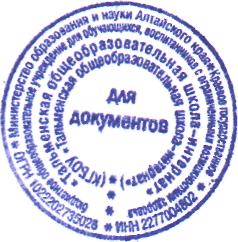 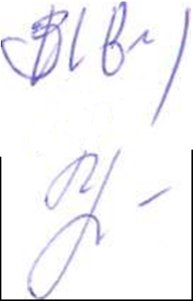 Директор школы-интерната: ___________  И.М. Звягинцев 05.04.2020